הערכת תוצרי תלמידים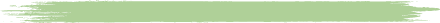 לצורך הערכת תוצרי התלמידים ומיון התשובות שלהם ניתן להיעזר בטבלה הבאה: שם התלמידכל התשובות נכונותטעו בדוגמאות בייצוג אלגברי טעו בדוגמאות בייצוג גרפיהערותסך-הכול